АДМИНИСТРАЦИЯ ПАЛЬСКОГО СЕЛЬСКОГО ПОСЕЛЕНИЯ ОСИНСКОГО РАЙОНА ПЕРМСКОГО КРАЯП О С Т А Н О В Л Е Н И Е28.12.2017                                                                                                № 176О внесении изменений в муниципальную программу «Развитие транспортной системы в Пальском сельском поселении», утвержденную постановлением администрации Пальского сельского поселения от 28.11.2017 № 132В соответствии с Федеральным законом  от 6 октября 2003 г. №131-ФЗ «Об общих принципах организации местного самоуправления в Российской Федерации», Уставом Пальского сельского поселения, постановлением администрации Пальского сельского поселения «Об утверждении Порядка разработки, реализации и оценки эффективности муниципальных программ Пальского сельского поселения» от  03.10.2014 № 163  (в редакции от 03.12.2014 № 213; от 29.12.2014 № 229). Постановлением администрации Пальского сельского поселения от 28 ноября 2017 г. № 131 «Об утверждении Перечня муниципальных программ Пальского сельского поселения  на 2018 -2020 г.г.Администрация Пальского сельского поселения ПОСТАНОВЛЯЕТ: 1. Внести в муниципальную программу «Развитие транспортной системы в Пальском сельском поселении», утвержденную постановлением администрации Пальского сельского поселения от 28.11.2017  № 132, следующие изменения:1.1. В паспорте муниципальной программы«Развитие транспортной системы в Пальском сельском поселении» позицию Изложить в редакции	1.2.Приложение 3 муниципальной программы«Развитие транспортной системы в Пальском сельском поселении» изложить в следующей редакции:                                                                Приложение 3ПЕРЕЧЕНЬосновных мероприятий муниципальной программыРазвитие транспортной системы  Пальского сельского поселения(наименование муниципальной программы)Подпрограммы ( «Развитие сети автодорог общего пользования местного значения»,«Повышение безопасности дорожного движения и снижение дорожно-транспортного травматизма»)2.Обнародовать настоящее постановление согласно Порядка обнародования нормативно правовых актов Пальского сельского поселения и разместить на официальном сайте Пальского сельского поселения в информационно-телекоммуникационной сети Интернет.                                                                                 3.  Контроль за исполнением данного постановления оставляю за собой.Глава Пальского сельского поселения –глава администрации Пальскогосельского поселения                                                                       Н.В.ХроминаОбъемы и источники финансирования муниципальной программыИсточники финансированияРасходы (тыс.руб.)Расходы (тыс.руб.)Расходы (тыс.руб.)Расходы (тыс.руб.)Объемы и источники финансирования муниципальной программыИсточники финансирования2018г2019г2020гВсегоОбъемы и источники финансирования муниципальной программыВсего, в т.ч.:1018,31129,21160,73308,2Объемы и источники финансирования муниципальной программыбюджет поселений1018,31129,21160,73308,2Объемы и источники финансирования муниципальной программыИсточники финансированияРасходы (тыс.руб.)Расходы (тыс.руб.)Расходы (тыс.руб.)Расходы (тыс.руб.)Объемы и источники финансирования муниципальной программыИсточники финансирования2018г2019г2020гВсегоОбъемы и источники финансирования муниципальной программыВсего, в т.ч.:1037,81147,71179,53365,0Объемы и источники финансирования муниципальной программыбюджет поселений1037,81147,71179,53365,0Объемы и источники финансирования муниципальной программыВ т.ч. иные межбюджетные трансферты3,00,00,03,0МероприятияИсполнителиИсполнителиИсточники финансированияОбъем финансирования (тыс.руб.)Объем финансирования (тыс.руб.)Объем финансирования (тыс.руб.)Объем финансирования (тыс.руб.)Объем финансирования (тыс.руб.)Объем финансирования (тыс.руб.)Объем финансирования (тыс.руб.)Показатели результативности исполнения программных  мероприятийПоказатели результативности исполнения программных  мероприятийПоказатели результативности исполнения программных  мероприятийПоказатели результативности исполнения программных  мероприятийПоказатели результативности исполнения программных  мероприятийПоказатели результативности исполнения программных  мероприятийПоказатели результативности исполнения программных  мероприятийПоказатели результативности исполнения программных  мероприятийПоказатели результативности исполнения программных  мероприятийПоказатели результативности исполнения программных  мероприятийМероприятияИсполнителиИсполнителиИсточники финансированияВсегов т.ч. по годамв т.ч. по годамв т.ч. по годамв т.ч. по годамНаименование показателяНаименование показателяНаименование показателяНаименование показателяЕд.изм.Ед.изм.Базовое значениеБазовое значениеПлан по годамПлан по годамПлан по годамПлан по годамПлан по годамМероприятияИсполнителиИсполнителиИсточники финансированияВсего20182018201920202020202020182018201920202020Подпрограмма «Развитие сети автодорог общего пользования местного значения»,Подпрограмма «Развитие сети автодорог общего пользования местного значения»,Подпрограмма «Развитие сети автодорог общего пользования местного значения»,Подпрограмма «Развитие сети автодорог общего пользования местного значения»,Подпрограмма «Развитие сети автодорог общего пользования местного значения»,Подпрограмма «Развитие сети автодорог общего пользования местного значения»,Подпрограмма «Развитие сети автодорог общего пользования местного значения»,Подпрограмма «Развитие сети автодорог общего пользования местного значения»,Подпрограмма «Развитие сети автодорог общего пользования местного значения»,Подпрограмма «Развитие сети автодорог общего пользования местного значения»,Подпрограмма «Развитие сети автодорог общего пользования местного значения»,Подпрограмма «Развитие сети автодорог общего пользования местного значения»,Подпрограмма «Развитие сети автодорог общего пользования местного значения»,Подпрограмма «Развитие сети автодорог общего пользования местного значения»,Подпрограмма «Развитие сети автодорог общего пользования местного значения»,Подпрограмма «Развитие сети автодорог общего пользования местного значения»,Подпрограмма «Развитие сети автодорог общего пользования местного значения»,Подпрограмма «Развитие сети автодорог общего пользования местного значения»,Подпрограмма «Развитие сети автодорог общего пользования местного значения»,Подпрограмма «Развитие сети автодорог общего пользования местного значения»,Подпрограмма «Развитие сети автодорог общего пользования местного значения»,Цель  1 Обеспечение безопасных условий движения на дорогах и улично-дорожной сети Пальского сельского поселения.;   Цель  1 Обеспечение безопасных условий движения на дорогах и улично-дорожной сети Пальского сельского поселения.;   Цель  1 Обеспечение безопасных условий движения на дорогах и улично-дорожной сети Пальского сельского поселения.;   Цель  1 Обеспечение безопасных условий движения на дорогах и улично-дорожной сети Пальского сельского поселения.;   Цель  1 Обеспечение безопасных условий движения на дорогах и улично-дорожной сети Пальского сельского поселения.;   Цель  1 Обеспечение безопасных условий движения на дорогах и улично-дорожной сети Пальского сельского поселения.;   Цель  1 Обеспечение безопасных условий движения на дорогах и улично-дорожной сети Пальского сельского поселения.;   Цель  1 Обеспечение безопасных условий движения на дорогах и улично-дорожной сети Пальского сельского поселения.;   Цель  1 Обеспечение безопасных условий движения на дорогах и улично-дорожной сети Пальского сельского поселения.;   Цель  1 Обеспечение безопасных условий движения на дорогах и улично-дорожной сети Пальского сельского поселения.;   Цель  1 Обеспечение безопасных условий движения на дорогах и улично-дорожной сети Пальского сельского поселения.;   Цель  1 Обеспечение безопасных условий движения на дорогах и улично-дорожной сети Пальского сельского поселения.;   Цель  1 Обеспечение безопасных условий движения на дорогах и улично-дорожной сети Пальского сельского поселения.;   Цель  1 Обеспечение безопасных условий движения на дорогах и улично-дорожной сети Пальского сельского поселения.;   Цель  1 Обеспечение безопасных условий движения на дорогах и улично-дорожной сети Пальского сельского поселения.;   Цель  1 Обеспечение безопасных условий движения на дорогах и улично-дорожной сети Пальского сельского поселения.;   Цель  1 Обеспечение безопасных условий движения на дорогах и улично-дорожной сети Пальского сельского поселения.;   Цель  1 Обеспечение безопасных условий движения на дорогах и улично-дорожной сети Пальского сельского поселения.;   Цель  1 Обеспечение безопасных условий движения на дорогах и улично-дорожной сети Пальского сельского поселения.;   Цель  1 Обеспечение безопасных условий движения на дорогах и улично-дорожной сети Пальского сельского поселения.;   Цель  1 Обеспечение безопасных условий движения на дорогах и улично-дорожной сети Пальского сельского поселения.;    Мероприятие 1: Содержание внутрипоселенческих дорог общего назначения; Мероприятие 1: Содержание внутрипоселенческих дорог общего назначения; Мероприятие 1: Содержание внутрипоселенческих дорог общего назначения; Мероприятие 1: Содержание внутрипоселенческих дорог общего назначения; Мероприятие 1: Содержание внутрипоселенческих дорог общего назначения; Мероприятие 1: Содержание внутрипоселенческих дорог общего назначения; Мероприятие 1: Содержание внутрипоселенческих дорог общего назначения; Мероприятие 1: Содержание внутрипоселенческих дорог общего назначения; Мероприятие 1: Содержание внутрипоселенческих дорог общего назначения; Мероприятие 1: Содержание внутрипоселенческих дорог общего назначения; Мероприятие 1: Содержание внутрипоселенческих дорог общего назначения; Мероприятие 1: Содержание внутрипоселенческих дорог общего назначения; Мероприятие 1: Содержание внутрипоселенческих дорог общего назначения; Мероприятие 1: Содержание внутрипоселенческих дорог общего назначения; Мероприятие 1: Содержание внутрипоселенческих дорог общего назначения; Мероприятие 1: Содержание внутрипоселенческих дорог общего назначения; Мероприятие 1: Содержание внутрипоселенческих дорог общего назначения; Мероприятие 1: Содержание внутрипоселенческих дорог общего назначения; Мероприятие 1: Содержание внутрипоселенческих дорог общего назначения; Мероприятие 1: Содержание внутрипоселенческих дорог общего назначения; Мероприятие 1: Содержание внутрипоселенческих дорог общего назначения;1.1  Поддержание внутрипоселковых дорог и искусственных сооружений на них на уровне, соответствующем категории дороги, путем содержания 100 процентов дорог и сооружений на нихГлава поселения  Глава поселения  бюд-жет посе-ления2600.0800,0800,0900,0900,0900,0Приведение в нормативное состояние автомобильных дорог общего пользованияПриведение в нормативное состояние автомобильных дорог общего пользованиякм.км.46,546,546,546,546,546,546,5Итого мероприятию 12600.0800,0800,0900,0900,0900,0ххххххххххх Мероприятие2 : «Паспортизация  автомобильных дорог в поселении» Мероприятие2 : «Паспортизация  автомобильных дорог в поселении» Мероприятие2 : «Паспортизация  автомобильных дорог в поселении» Мероприятие2 : «Паспортизация  автомобильных дорог в поселении» Мероприятие2 : «Паспортизация  автомобильных дорог в поселении» Мероприятие2 : «Паспортизация  автомобильных дорог в поселении» Мероприятие2 : «Паспортизация  автомобильных дорог в поселении» Мероприятие2 : «Паспортизация  автомобильных дорог в поселении» Мероприятие2 : «Паспортизация  автомобильных дорог в поселении» Мероприятие2 : «Паспортизация  автомобильных дорог в поселении» Мероприятие2 : «Паспортизация  автомобильных дорог в поселении» Мероприятие2 : «Паспортизация  автомобильных дорог в поселении» Мероприятие2 : «Паспортизация  автомобильных дорог в поселении» Мероприятие2 : «Паспортизация  автомобильных дорог в поселении» Мероприятие2 : «Паспортизация  автомобильных дорог в поселении» Мероприятие2 : «Паспортизация  автомобильных дорог в поселении» Мероприятие2 : «Паспортизация  автомобильных дорог в поселении» Мероприятие2 : «Паспортизация  автомобильных дорог в поселении» Мероприятие2 : «Паспортизация  автомобильных дорог в поселении» Мероприятие2 : «Паспортизация  автомобильных дорог в поселении» Мероприятие2 : «Паспортизация  автомобильных дорог в поселении» 2.1 . Инвентаризация и паспортизация дорогГлава поселения Глава поселения бюд-жет посе-ления00000Приведение в нормативное состояние автомобильных дорог общего пользованияПриведение в нормативное состояние автомобильных дорог общего пользованияПриведение в нормативное состояние автомобильных дорог общего пользованиякм.км.3,53,54,54,56,07,57,5Итого мероприятию 2ххххххххххххМероприятие 3. Ремонт  автомобильных дорог общего назначенияМероприятие 3. Ремонт  автомобильных дорог общего назначенияМероприятие 3. Ремонт  автомобильных дорог общего назначенияМероприятие 3. Ремонт  автомобильных дорог общего назначенияМероприятие 3. Ремонт  автомобильных дорог общего назначенияМероприятие 3. Ремонт  автомобильных дорог общего назначенияМероприятие 3. Ремонт  автомобильных дорог общего назначенияМероприятие 3. Ремонт  автомобильных дорог общего назначенияМероприятие 3. Ремонт  автомобильных дорог общего назначенияМероприятие 3. Ремонт  автомобильных дорог общего назначенияМероприятие 3. Ремонт  автомобильных дорог общего назначенияМероприятие 3. Ремонт  автомобильных дорог общего назначенияМероприятие 3. Ремонт  автомобильных дорог общего назначенияМероприятие 3. Ремонт  автомобильных дорог общего назначенияМероприятие 3. Ремонт  автомобильных дорог общего назначенияМероприятие 3. Ремонт  автомобильных дорог общего назначенияМероприятие 3. Ремонт  автомобильных дорог общего назначенияМероприятие 3. Ремонт  автомобильных дорог общего назначенияМероприятие 3. Ремонт  автомобильных дорог общего назначенияМероприятие 3. Ремонт  автомобильных дорог общего назначенияМероприятие 3. Ремонт  автомобильных дорог общего назначения3.1. Ремонт участка автомобильных дорог в границах поселенияГлава поселения бюд--жет посе-лениябюд--жет посе-ления765,0237,8237,8247,7279,5Инвентаризация и паспортизация дорогИнвентаризация и паспортизация дорогИнвентаризация и паспортизация дорогкмкм1,81,80,20,20,30,30,3 В том числе иные межбюджетные трансфертыГлава поселениябюд--жет пос-ниябюд--жет пос-ния3,03,03,000Итого мероприятию 3ххх765,0237,8237,8247,7279,5ххххххххххххИТИГО по подпрограмме 13365,01037,81037,81147,71179,5ххххххххххххПодпрограмма 2. «Повышение безопасности дорожного движения и снижение дорожно-транспортного травматизма»)Подпрограмма 2. «Повышение безопасности дорожного движения и снижение дорожно-транспортного травматизма»)Подпрограмма 2. «Повышение безопасности дорожного движения и снижение дорожно-транспортного травматизма»)Подпрограмма 2. «Повышение безопасности дорожного движения и снижение дорожно-транспортного травматизма»)Подпрограмма 2. «Повышение безопасности дорожного движения и снижение дорожно-транспортного травматизма»)Подпрограмма 2. «Повышение безопасности дорожного движения и снижение дорожно-транспортного травматизма»)Подпрограмма 2. «Повышение безопасности дорожного движения и снижение дорожно-транспортного травматизма»)Подпрограмма 2. «Повышение безопасности дорожного движения и снижение дорожно-транспортного травматизма»)Подпрограмма 2. «Повышение безопасности дорожного движения и снижение дорожно-транспортного травматизма»)Подпрограмма 2. «Повышение безопасности дорожного движения и снижение дорожно-транспортного травматизма»)Подпрограмма 2. «Повышение безопасности дорожного движения и снижение дорожно-транспортного травматизма»)Подпрограмма 2. «Повышение безопасности дорожного движения и снижение дорожно-транспортного травматизма»)Подпрограмма 2. «Повышение безопасности дорожного движения и снижение дорожно-транспортного травматизма»)Подпрограмма 2. «Повышение безопасности дорожного движения и снижение дорожно-транспортного травматизма»)Подпрограмма 2. «Повышение безопасности дорожного движения и снижение дорожно-транспортного травматизма»)Подпрограмма 2. «Повышение безопасности дорожного движения и снижение дорожно-транспортного травматизма»)Подпрограмма 2. «Повышение безопасности дорожного движения и снижение дорожно-транспортного травматизма»)Подпрограмма 2. «Повышение безопасности дорожного движения и снижение дорожно-транспортного травматизма»)Подпрограмма 2. «Повышение безопасности дорожного движения и снижение дорожно-транспортного травматизма»)Подпрограмма 2. «Повышение безопасности дорожного движения и снижение дорожно-транспортного травматизма»)Подпрограмма 2. «Повышение безопасности дорожного движения и снижение дорожно-транспортного травматизма»)Цель 2 - Развитие современной и эффективной транспортной инфраструктурыЦель 2 - Развитие современной и эффективной транспортной инфраструктурыЦель 2 - Развитие современной и эффективной транспортной инфраструктурыЦель 2 - Развитие современной и эффективной транспортной инфраструктурыЦель 2 - Развитие современной и эффективной транспортной инфраструктурыЦель 2 - Развитие современной и эффективной транспортной инфраструктурыЦель 2 - Развитие современной и эффективной транспортной инфраструктурыЦель 2 - Развитие современной и эффективной транспортной инфраструктурыЦель 2 - Развитие современной и эффективной транспортной инфраструктурыЦель 2 - Развитие современной и эффективной транспортной инфраструктурыЦель 2 - Развитие современной и эффективной транспортной инфраструктурыЦель 2 - Развитие современной и эффективной транспортной инфраструктурыЦель 2 - Развитие современной и эффективной транспортной инфраструктурыЦель 2 - Развитие современной и эффективной транспортной инфраструктурыЦель 2 - Развитие современной и эффективной транспортной инфраструктурыЦель 2 - Развитие современной и эффективной транспортной инфраструктурыЦель 2 - Развитие современной и эффективной транспортной инфраструктурыЦель 2 - Развитие современной и эффективной транспортной инфраструктурыЦель 2 - Развитие современной и эффективной транспортной инфраструктурыЦель 2 - Развитие современной и эффективной транспортной инфраструктурыЦель 2 - Развитие современной и эффективной транспортной инфраструктурыМероприятие 1. Обеспечение условий по  повышения безопасности дорожного движенияМероприятие 1. Обеспечение условий по  повышения безопасности дорожного движенияМероприятие 1. Обеспечение условий по  повышения безопасности дорожного движенияМероприятие 1. Обеспечение условий по  повышения безопасности дорожного движенияМероприятие 1. Обеспечение условий по  повышения безопасности дорожного движенияМероприятие 1. Обеспечение условий по  повышения безопасности дорожного движенияМероприятие 1. Обеспечение условий по  повышения безопасности дорожного движенияМероприятие 1. Обеспечение условий по  повышения безопасности дорожного движенияМероприятие 1. Обеспечение условий по  повышения безопасности дорожного движенияМероприятие 1. Обеспечение условий по  повышения безопасности дорожного движенияМероприятие 1. Обеспечение условий по  повышения безопасности дорожного движенияМероприятие 1. Обеспечение условий по  повышения безопасности дорожного движенияМероприятие 1. Обеспечение условий по  повышения безопасности дорожного движенияМероприятие 1. Обеспечение условий по  повышения безопасности дорожного движенияМероприятие 1. Обеспечение условий по  повышения безопасности дорожного движенияМероприятие 1. Обеспечение условий по  повышения безопасности дорожного движенияМероприятие 1. Обеспечение условий по  повышения безопасности дорожного движенияМероприятие 1. Обеспечение условий по  повышения безопасности дорожного движенияМероприятие 1. Обеспечение условий по  повышения безопасности дорожного движенияМероприятие 1. Обеспечение условий по  повышения безопасности дорожного движенияМероприятие 1. Обеспечение условий по  повышения безопасности дорожного движения1.1Обеспечение условий по  повышению безопасности дорожного движенияГлава поселения Глава поселения бюд--жет посе-ления00000Предупреждения опасного поведения среди населения, в том числе среди несовершеннолетних по безопасности дорожного движения.Предупреждения опасного поведения среди населения, в том числе среди несовершеннолетних по безопасности дорожного движения.Предупреждения опасного поведения среди населения, в том числе среди несовершеннолетних по безопасности дорожного движения.%.%.0010102030301.2.Установка дорожных знаковГлава поселения Глава поселения бюд--жет посе-ления00000Установка дорожных знаковУстановка дорожных знаковУстановка дорожных знаковштшт7755555Итого по мероприятию 1.ххХ00000ххххххххххххИТОГО ПО ПРОГРАММЕххх3365,01037,81147,71147,71179,5хххххххххххх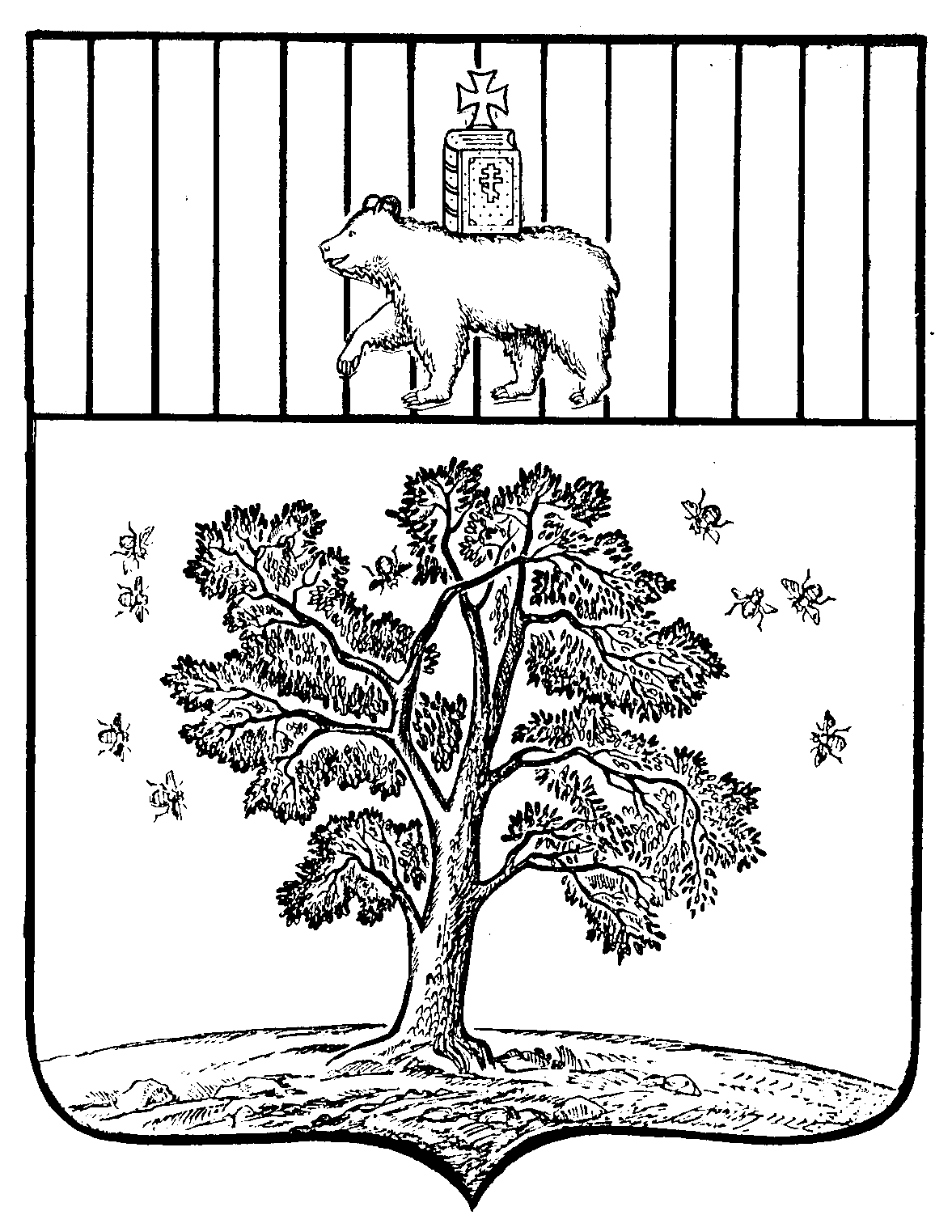 